Personal Statement LetterTo whomsoever, it may concernI believe that a strong business relies on excellent administration skills. I am proud to be able to contribute to that process. I hope to be able to contribute to smooth operations in the company.   I can handle all logistics and paperwork. It is my goal to continue as an administrative  professional. I will use all my interpersonal and leadership skills to enhance the operations and organizations.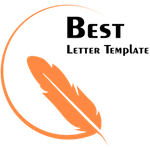 